Do you have a heart for your peers?Join our ministry.We’re a starting ministry and need your help. God is doing something amazing in the Bergen county, and we’re aiming to reach our peers (roughly ages between 18-35, even though we welcome people outside this range) that do not know Jesus.  We’re looking for people who are willing to lead small groups, Bible studies, or just plainly help people fit in with the community that God desired. Come check us out on our website. Read about us, and let us know what you think. Things for you to do:Go check out http://www.gps4jesus.comWrite a comment and let us know what you thinkJoin us by the following ways:Come to our services and help us build our ministry***Sign up as a distant supporter – and pray for your peers in Bergen county**Go do it now!Be part of an amazing thing God is doing with our peers*** If you’re currently a member of an established church, and wish to gain some experience building a ministry from scratch, we welcome you to join us. We can talk to your pastor/church for you. We’re going to get our hands dirty and minister to others, as God transforms hearts.** If you are unable to leave your church, but support our cause, you’re welcome to sign up as a distant supporter. We need supporters to pray with us and reach for our peers in our community. 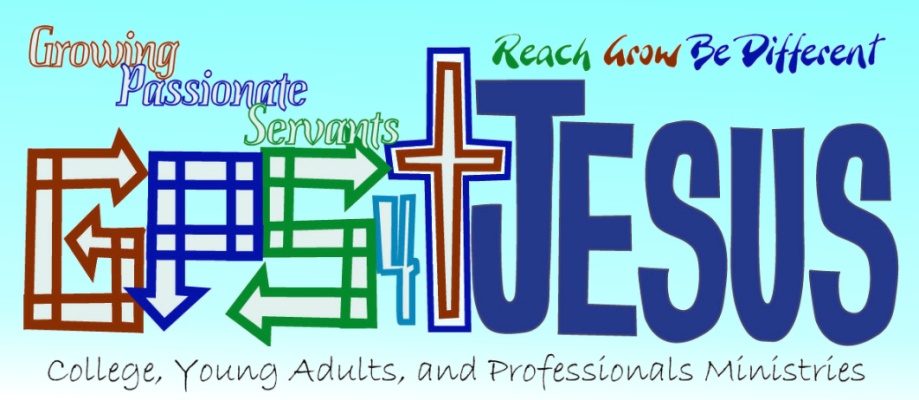 * If you are a leader of a church, please sign up and let us know you support us. We’re also trying to make alliances with churches to work together to reach our peers. Bless us and pray with us for this generation to be world changers.Do you want to know about God?Join our ministry.We’re a starting ministry seeking to let our peers (roughly ages between 18-35, even though we welcome people outside this range) in Bergen county to know about God and who He is in relations to us as individuals. It’s ok if you’ve not attended church all your life, or left church after high school. Just hang out with us, check us out—we’re all in a journey of life together. Let’s support each other and gain guidance from the Bible. Things for you to do:Go check out http://www.gps4jesus.comWrite a comment and let us know what you thinkJoin us by the following ways:Come to our services and just check us outSign up as a distant member – we’ll keep you posted with events and send you some emails to keep you posted (You can always opt out)Go do it now!We’re REAL people, no different than you.
Let’s try to figure out the complications of life together